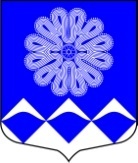 МУНИЦИПАЛЬНОЕ УЧРЕЖДЕНИЕ«СОВЕТ ДЕПУТАТОВ
МУНИЦИПАЛЬНОГО ОБРАЗОВАНИЯПЧЕВСКОЕ СЕЛЬСКОЕ ПОСЕЛЕНИЕ»КИРИШСКОГО МУНИЦИПАЛЬНОГО РАЙОНАЛЕНИНГРАДСКОЙ ОБЛАСТИРЕШЕНИЕот 18 декабря  2020  года                                                                         №  15/79д. ПчеваОб утверждении перспективногоплана заседаний совета депутатовмуниципального образования Пчевское сельское поселениеКиришского муниципального района Ленинградской областина 2021 год	Совет депутатов муниципального образования Пчевское сельское поселение Киришского муниципального района Ленинградской области РЕШИЛ: 	1. Утвердить план заседаний совета депутатов муниципального образования Пчевское сельское поселение на 2021 год, согласно приложению.Глава муниципального образованияПчевское сельское поселениеКиришского муниципального района Ленинградской области			    		      В.В. ЛысенковРазослано: в дело3, прокуратура, МП «ПККП», ДК д. Пчева. Приложение к решению совета депутатов МО Пчевское сельское поселениеот 18.12.2020  № 15/79ПЕРСПЕКТИВНЫЙ ПЛАНзаседаний совета депутатов муниципального образования Пчевское сельское поселениеКиришского муниципального района Ленинградской областина 2021 годмесяцНаименование  вопросовОтветственный за подготовкуфевраль- Отчет главы администрации муниципального образования Пчевское сельское поселение о результатах деятельности за 2020 годЛевашов Д.Н., глава администрации МО Пчевское сельское поселение март- О внесении изменений в бюджет муниципального образования Пчевское сельское поселение на 2021 год- Отчет главы муниципального образования Пчевское сельское поселение о результатах деятельности за 2019 годпредставитель комитета финансов Киришского муниципального районаЛысенков В.В., глава МО Пчевское сельское поселениеапрель- О мероприятиях по подготовке проведения празднования 76 – годовщины Победы в ВОВ- О внесении изменений в бюджет муниципального образования Пчевское сельское поселение на 2021 год- Отчет о проделанной работе Дома культуры д. Пчева за 2020 год  и  о ходе подготовке к летней оздоровительной работе с детьми и подростками- О ходе подготовке к летней оздоровительной работе с детьми и подростками- Об обеспечении пожарной безопасности на территории МО Пчевское сельское поселениеЛевашов Д.Н., глава администрации МО Пчевское сельское поселениепредставитель комитета финансов Киришского муниципального районаспециалист МАУК «Межпоселенческий культурно-просветительский центр  Киришского муниципального района»Кудрявцева Л.В.,  директор МОУ Пчевская СОШЛевашов Д.Н., глава администрации МО Пчевское сельское поселениемай- Об утверждении отчета об исполнении бюджета МО Пчевское сельское поселение за 2020 год- Об исполнении бюджета МО Пчевское сельское поселение за 1 квартал 2021 года- О составлении проекта бюджета  МО Пчевское сельское поселение -Заключение по результатам экспертно-аналитического мероприятия о ходе исполнения бюджета МО Пчевское сельское поселение за 1 квартал 2021 года- Об итогах работы жилищно-коммунального хозяйства в отопительный период 2020-2021 г.г. и задачах по подготовке к отопительному периоду 2021-2022 г.г.-О содержании и обслуживании жилищного фонда МО Пчевское сельское поселение.представитель комитета финансов Киришского муниципального районапредставитель Контрольно-счетной палаты Киришского муниципального районаПерелешина Т.Ю., директор МП «Пчевский ККП»;Представитель МП «Жилищное хозяйство»Перелешина Т.Ю., директор МП «Пчевский ККП»июнь- О водоснабжении в населенных пунктах МО Пчевское сельское поселение- О внесении изменений в бюджет муниципального образования Пчевское сельское поселение на 2021 год- об организации сбора и вывоза бытовых отходов и мусора на территории муниципального образования Пчевское сельское поселениеЛевашов Д.Н., глава администрации МО Пчевское сельское поселениепредставитель комитета финансов Киришского муниципального районаЛевашов Д.Н., глава администрации МО Пчевское сельское поселениесентябрь- О ходе подготовки жилищного фонда к отопительному сезону 2021-2022 г.г.- Об исполнении бюджета МО Пчевское сельское поселение за 1 полугодие 2021 года- О внесении изменений в бюджет муниципального образования Пчевское сельское поселение на 2021 год-Заключение по результатам экспертно-аналитического мероприятия о ходе исполнения бюджета МО Пчевское сельское поселение за 1 полугодие 2021 года- О состоянии борьбы с преступностью и профилактике противонарушений на территории  МО Пчевское сельское поселение Перелешина Т.Ю., директор МП «Пчевский ККП»;Представитель МП «Жилищное хозяйство»Левашов Д.Н., глава администрации МО Пчевское сельское поселениепредставитель комитета финансов Киришского муниципального районапредставитель Контрольно-счетной палаты Киришского муниципального районапредставитель  ОМВД России по Киришскому районуоктябрь- О внесении изменений в бюджет муниципального образования Пчевское сельское поселение на 2020 годпредставитель комитета финансов Киришского муниципального районаноябрь- Об исполнении бюджета МО Пчевское сельское поселение за 9 месяцев 2021 года-Заключение по результатам экспертно-аналитического мероприятия о ходе исполнения бюджета МО Пчевское сельское поселение за 9 месяцев 2021 года- О назначении публичных слушаний проекта бюджета МО Пчевское сельское поселение на 2021 г.представитель комитета финансов Киришского муниципального районапредставитель Контрольно-счетной палаты Киришского муниципального районаглава МО Пчевское сельское поселениедекабрь- О бюджете МО Пчевское сельское поселение на 2021 г.- Об утверждении перспективного плана совета депутатов на 2022 годпредставитель комитета финансов Киришского муниципального районаглава МО Пчевское сельское поселение